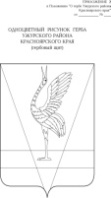 АДМИНИСТРАЦИЯ УЖУРСКОГО РАЙОНАКРАСНОЯРСКОГО КРАЯПОСТАНОВЛЕНИЕ12.05.2020                                        г. Ужур                                                   № 294О внесении изменений в постановление администрации Ужурского района от 03.04.2019 № 217 «Об утверждении краткосрочных планов на 2020-2022 годы, реализации региональной программы капитального ремонта общего имущества в многоквартирных домах»В соответствии  со  статьей 189 Жилищного кодекса Российской Федерации, статьей  1 Закона Красноярского края от 27.06.2013 N 4-1451 (ред. от 22.12.2016) "Об организации проведения капитального ремонта общего имущества в многоквартирных домах, расположенных на территории Красноярского края", Постановлением Правительства Красноярского края от 29.10.2014 N 511-п "Об утверждении Порядка формирования и утверждения краткосрочных планов реализации региональной программы капитального ремонта общего имущества в многоквартирных домах", Постановлением Правительства Красноярского края от 27.12.2013 № 709-п, с учетом изменений внесенных Постановлением Правительства Красноярского края от 21.12.2018 №752-п, руководствуясь Уставом Ужурского района, ПОСТАНОВЛЯЮ:Внести в приложения №1, №2, №3 к постановлению администрации Ужурского района от 03.04.2019 № 217 «Об утверждении краткосрочных планов на 2020-2022 годы, реализации региональной программы капитального ремонта общего имущества в многоквартирных домах» изменения и читать их в новой редакции согласно приложению.2. Постановление вступает в силу в день, следующий за днем официального опубликования в специальном выпуске газеты «Сибирский хлебороб».Глава района                                                                                     К.Н. ЗарецкийПриложение №1к Постановлению администрацииот «12» мая 2020  № 294  Приложение №1к Постановлению администрацииот «03» апреля 2019  №217Краткосрочный план реализации региональной программы капитального ремонта общего имущества в многоквартирных домах, расположенных на территории Ужурского района, на 2020 годФорма №1Стоимость услуг и (или) работ по капитальному ремонту общего имущества в многоквартирных домах, включенных в краткосрочный планФорма № 2Объем услуг и (или) работ по капитальному ремонту общего имущества в многоквартирных домах, включенных в краткосрочный планГлава Ужурского района                                       ____________________________	Зарецкий К.Н.Приложение №2к Постановлению администрацииот «12» мая 2020 №294   Приложение №2к Постановлению администрацииот «03» апреля 2019 №217Краткосрочный план реализации региональной программы капитального ремонта общего имущества в многоквартирных домах, расположенных на территории Ужурского района, на 2021 годФорма №1Стоимость услуг и (или) работ по капитальному ремонту общего имущества в многоквартирных домах, включенных в краткосрочный планФорма № 2Объем услуг и (или) работ по капитальному ремонту общего имущества в многоквартирных домах, включенных в краткосрочный планГлава Ужурского района                                       ____________________________	Зарецкий К.Н.Приложение №3к Постановлению администрацииот «12» мая 2020 №294   Приложение №3к Постановлению администрации                                                                                                                                                                                                                                                                                                                                                   от «03» апреля 2019 №217 Краткосрочный план реализации региональной программы капитального ремонта общего имущества в многоквартирных домах, расположенных на территории Ужурского района, на 2022 годФорма №1Форма № 2Объем услуг и (или) работ по капитальному ремонту общего имущества в многоквартирных домах, включенных в краткосрочный планГлава Ужурского района                                       ____________________________	Зарецкий К.Н.№ п/пАдрес многоквартирного домаОбщая площадь помещений в многоквартирном доме, кв. мИсточники финансированияИсточники финансированияСтоимость услуг и (или) работ по капитальному ремонту общего имущества многоквартирного дома, руб.Стоимость услуг и (или) работ по капитальному ремонту общего имущества многоквартирного дома, руб.Стоимость услуг и (или) работ по капитальному ремонту общего имущества многоквартирного дома, руб.Стоимость услуг и (или) работ по капитальному ремонту общего имущества многоквартирного дома, руб.Стоимость услуг и (или) работ по капитальному ремонту общего имущества многоквартирного дома, руб.Стоимость услуг и (или) работ по капитальному ремонту общего имущества многоквартирного дома, руб.Стоимость услуг и (или) работ по капитальному ремонту общего имущества многоквартирного дома, руб.Стоимость услуг и (или) работ по капитальному ремонту общего имущества многоквартирного дома, руб.Стоимость услуг и (или) работ по капитальному ремонту общего имущества многоквартирного дома, руб.Стоимость услуг и (или) работ по капитальному ремонту общего имущества многоквартирного дома, руб.Стоимость услуг и (или) работ по капитальному ремонту общего имущества многоквартирного дома, руб.№ п/пАдрес многоквартирного домаОбщая площадь помещений в многоквартирном доме, кв. мИсточники финансированияИсточники финансированиявсего, стоимость ремонтав том числе:в том числе:в том числе:в том числе:в том числе:в том числе:в том числе:в том числе:в том числе:в том числе:№ п/пАдрес многоквартирного домаОбщая площадь помещений в многоквартирном доме, кв. мИсточники финансированияИсточники финансированиявсего, стоимость ремонтаремонт крыши ремонт или замена лифтового оборудования, признанного непригодным для эксплуатации, ремонт лифтовых шахтремонт внутридомовых инженерных систем (в том числе  установка коллективных (общедомовых) приборов учета  потребления ресурсов и узлов управления и регулирования потребления ресурсов)ремонт внутридомовых инженерных систем (в том числе  установка коллективных (общедомовых) приборов учета  потребления ресурсов и узлов управления и регулирования потребления ресурсов)ремонт внутридомовых инженерных систем (в том числе  установка коллективных (общедомовых) приборов учета  потребления ресурсов и узлов управления и регулирования потребления ресурсов)ремонт внутридомовых инженерных систем (в том числе  установка коллективных (общедомовых) приборов учета  потребления ресурсов и узлов управления и регулирования потребления ресурсов)ремонт внутридомовых инженерных систем (в том числе  установка коллективных (общедомовых) приборов учета  потребления ресурсов и узлов управления и регулирования потребления ресурсов)ремонт подвальных помещений, относящихся к общему имуществу в многоквартирном домеутепление и ремонт фасадаремонт фундамента многоквартирного дома№ п/пАдрес многоквартирного домаОбщая площадь помещений в многоквартирном доме, кв. мИсточники финансированияИсточники финансированиявсего, стоимость ремонтаремонт крыши ремонт или замена лифтового оборудования, признанного непригодным для эксплуатации, ремонт лифтовых шахтэлектроснабжениятеплоснабжения и горячего водоснабжениягазоснабженияхолодного водоснабженияводоотведенияремонт подвальных помещений, относящихся к общему имуществу в многоквартирном домеутепление и ремонт фасадаремонт фундамента многоквартирного дома1234456789101112131415Ужурский муниципальный районУжурский муниципальный районУжурский муниципальный районУжурский муниципальный районУжурский муниципальный районУжурский муниципальный районУжурский муниципальный районУжурский муниципальный районУжурский муниципальный районУжурский муниципальный районУжурский муниципальный районУжурский муниципальный районУжурский муниципальный районУжурский муниципальный районУжурский муниципальный районУжурский муниципальный район1. Многоквартирные дома, формирующие фонды капитального ремонта на счете регионального оператора1. Многоквартирные дома, формирующие фонды капитального ремонта на счете регионального оператора1. Многоквартирные дома, формирующие фонды капитального ремонта на счете регионального оператора1. Многоквартирные дома, формирующие фонды капитального ремонта на счете регионального оператора1. Многоквартирные дома, формирующие фонды капитального ремонта на счете регионального оператора1. Многоквартирные дома, формирующие фонды капитального ремонта на счете регионального оператора1. Многоквартирные дома, формирующие фонды капитального ремонта на счете регионального оператора1. Многоквартирные дома, формирующие фонды капитального ремонта на счете регионального оператора1. Многоквартирные дома, формирующие фонды капитального ремонта на счете регионального оператора1. Многоквартирные дома, формирующие фонды капитального ремонта на счете регионального оператора1. Многоквартирные дома, формирующие фонды капитального ремонта на счете регионального оператора1. Многоквартирные дома, формирующие фонды капитального ремонта на счете регионального оператора1. Многоквартирные дома, формирующие фонды капитального ремонта на счете регионального оператора1. Многоквартирные дома, формирующие фонды капитального ремонта на счете регионального оператора1. Многоквартирные дома, формирующие фонды капитального ремонта на счете регионального оператора1. Многоквартирные дома, формирующие фонды капитального ремонта на счете регионального оператора1.1г. Ужур, кв-л 126-й, д. 6   325,60средства
собствен
никовминимальный размер взноса2 287 629,78 2 287 629,781.1г. Ужур, кв-л 126-й, д. 6   325,60средства
собствен
никоввзнос, превышающий минимальный размер1.1г. Ужур, кв-л 126-й, д. 6   325,60меры финансовой
поддержкигосударственной корпорации – Фонда содействия реформированию жилищно-коммунального хозяйства   0,00   0,001.1г. Ужур, кв-л 126-й, д. 6   325,60меры финансовой
поддержкикраевого бюджета   0,00   0,001.1г. Ужур, кв-л 126-й, д. 6   325,60меры финансовой
поддержкиместного бюджета   0,00   0,001.1г. Ужур, кв-л 126-й, д. 6   325,60меры финансовой
поддержкииные источники   0,00   0,001.1г. Ужур, кв-л 126-й, д. 6   325,60ВсегоВсего2 287 629,782 287 629,781.1г. Ужур, кв-л 126-й, д. 6   325,60Удельная стоимость капитального ремонта 1 кв. м общей площади помещений многоквартирного дома, руб./кв. мУдельная стоимость капитального ремонта 1 кв. м общей площади помещений многоквартирного дома, руб./кв. м7 025,897 025,891.1г. Ужур, кв-л 126-й, д. 6   325,60Утвержденная предельная стоимость капитального ремонта 1 кв. м общей площади помещений многоквартирного дома, руб./кв. мУтвержденная предельная стоимость капитального ремонта 1 кв. м общей площади помещений многоквартирного дома, руб./кв. м7 025,891.2г. Ужур, кв-л 127-й, д. 2   333,90средства
собствен
никовминимальный размер взноса 2 345 944,67 2 345 944,671.2г. Ужур, кв-л 127-й, д. 2   333,90средства
собствен
никоввзнос, превышающий минимальный размер1.2г. Ужур, кв-л 127-й, д. 2   333,90меры финансовой
поддержкигосударственной корпорации – Фонда содействия реформированию жилищно-коммунального хозяйства   0,00   0,001.2г. Ужур, кв-л 127-й, д. 2   333,90меры финансовой
поддержкикраевого бюджета   0,00   0,001.2г. Ужур, кв-л 127-й, д. 2   333,90меры финансовой
поддержкиместного бюджета   0,00   0,001.2г. Ужур, кв-л 127-й, д. 2   333,90меры финансовой
поддержкииные источники   0,00   0,001.2г. Ужур, кв-л 127-й, д. 2   333,90ВсегоВсего2 345 944,672 345 944,671.2г. Ужур, кв-л 127-й, д. 2   333,90Удельная стоимость капитального ремонта 1 кв. м общей площади помещений многоквартирного дома, руб./кв. мУдельная стоимость капитального ремонта 1 кв. м общей площади помещений многоквартирного дома, руб./кв. м7 025,897 025,891.2г. Ужур, кв-л 127-й, д. 2   333,90Утвержденная предельная стоимость капитального ремонта 1 кв. м общей площади помещений многоквартирного дома, руб./кв. мУтвержденная предельная стоимость капитального ремонта 1 кв. м общей площади помещений многоквартирного дома, руб./кв. м7 025,891.3г. Ужур, ул 40 лет Октября, д. 14   393,10средства
собствен
никовминимальный размер взноса 2 761 877,362 761 877,361.3г. Ужур, ул 40 лет Октября, д. 14   393,10средства
собствен
никоввзнос, превышающий минимальный размер1.3г. Ужур, ул 40 лет Октября, д. 14   393,10меры финансовой
поддержкигосударственной корпорации – Фонда содействия реформированию жилищно-коммунального хозяйства   0,00   0,001.3г. Ужур, ул 40 лет Октября, д. 14   393,10меры финансовой
поддержкикраевого бюджета   0,00   0,001.3г. Ужур, ул 40 лет Октября, д. 14   393,10меры финансовой
поддержкиместного бюджета   0,00   0,001.3г. Ужур, ул 40 лет Октября, д. 14   393,10меры финансовой
поддержкииные источники   0,00   0,001.3г. Ужур, ул 40 лет Октября, д. 14   393,10ВсегоВсего2 761 877,362 761 877,361.3г. Ужур, ул 40 лет Октября, д. 14   393,10Удельная стоимость капитального ремонта 1 кв. м общей площади помещений многоквартирного дома, руб./кв. мУдельная стоимость капитального ремонта 1 кв. м общей площади помещений многоквартирного дома, руб./кв. м7 025,897 025,891.3г. Ужур, ул 40 лет Октября, д. 14   393,10Утвержденная предельная стоимость капитального ремонта 1 кв. м общей площади помещений многоквартирного дома, руб./кв. мУтвержденная предельная стоимость капитального ремонта 1 кв. м общей площади помещений многоквартирного дома, руб./кв. м7 025,891.4г. Ужур, ул Гоголя, д. 2Б   273,60средства
собствен
никовминимальный размер взноса 1 922 283,50 1 922 283,501.4г. Ужур, ул Гоголя, д. 2Б   273,60средства
собствен
никоввзнос, превышающий минимальный размер1.4г. Ужур, ул Гоголя, д. 2Б   273,60меры финансовой
поддержкигосударственной корпорации – Фонда содействия реформированию жилищно-коммунального хозяйства   0,00   0,001.4г. Ужур, ул Гоголя, д. 2Б   273,60меры финансовой
поддержкикраевого бюджета   0,00   0,001.4г. Ужур, ул Гоголя, д. 2Б   273,60меры финансовой
поддержкиместного бюджета   0,00   0,001.4г. Ужур, ул Гоголя, д. 2Б   273,60меры финансовой
поддержкииные источники   0,00   0,001.4г. Ужур, ул Гоголя, д. 2Б   273,60ВсегоВсего 1 922 283,50 1 922 283,501.4г. Ужур, ул Гоголя, д. 2Б   273,60Удельная стоимость капитального ремонта 1 кв. м общей площади помещений многоквартирного дома, руб./кв. мУдельная стоимость капитального ремонта 1 кв. м общей площади помещений многоквартирного дома, руб./кв. м7 025,897 025,891.4г. Ужур, ул Гоголя, д. 2Б   273,60Утвержденная предельная стоимость капитального ремонта 1 кв. м общей площади помещений многоквартирного дома, руб./кв. мУтвержденная предельная стоимость капитального ремонта 1 кв. м общей площади помещений многоквартирного дома, руб./кв. м7 025,891.5г. Ужур, ул Кооперативная, д. 35А   389,60средства
собствен
никовминимальный размер взноса 2 737 286,742 737 286,741.5г. Ужур, ул Кооперативная, д. 35А   389,60средства
собствен
никоввзнос, превышающий минимальный размер1.5г. Ужур, ул Кооперативная, д. 35А   389,60меры финансовой
поддержкигосударственной корпорации – Фонда содействия реформированию жилищно-коммунального хозяйства   0,00   0,001.5г. Ужур, ул Кооперативная, д. 35А   389,60меры финансовой
поддержкикраевого бюджета   0,00   0,001.5г. Ужур, ул Кооперативная, д. 35А   389,60меры финансовой
поддержкиместного бюджета   0,00   0,001.5г. Ужур, ул Кооперативная, д. 35А   389,60меры финансовой
поддержкииные источники   0,00   0,001.5г. Ужур, ул Кооперативная, д. 35А   389,60ВсегоВсего 2 737 286,74 2 737 286,741.5г. Ужур, ул Кооперативная, д. 35А   389,60Удельная стоимость капитального ремонта 1 кв. м общей площади помещений многоквартирного дома, руб./кв. мУдельная стоимость капитального ремонта 1 кв. м общей площади помещений многоквартирного дома, руб./кв. м7 025,897 025,891.5г. Ужур, ул Кооперативная, д. 35А   389,60Утвержденная предельная стоимость капитального ремонта 1 кв. м общей площади помещений многоквартирного дома, руб./кв. мУтвержденная предельная стоимость капитального ремонта 1 кв. м общей площади помещений многоквартирного дома, руб./кв. м7 025,891.6г. Ужур, ул Матросова, д. 20   404,40средства
собствен
никовминимальный размер взноса 2 841 269,92 2 841 269,921.6г. Ужур, ул Матросова, д. 20   404,40средства
собствен
никоввзнос, превышающий минимальный размер1.6г. Ужур, ул Матросова, д. 20   404,40меры финансовой
поддержкигосударственной корпорации – Фонда содействия реформированию жилищно-коммунального хозяйства   0,00   0,001.6г. Ужур, ул Матросова, д. 20   404,40меры финансовой
поддержкикраевого бюджета   0,00   0,001.6г. Ужур, ул Матросова, д. 20   404,40меры финансовой
поддержкиместного бюджета   0,00   0,001.6г. Ужур, ул Матросова, д. 20   404,40меры финансовой
поддержкииные источники   0,00   0,001.6г. Ужур, ул Матросова, д. 20   404,40ВсегоВсего2 841 269,922 841 269,921.6г. Ужур, ул Матросова, д. 20   404,40Удельная стоимость капитального ремонта 1 кв. м общей площади помещений многоквартирного дома, руб./кв. мУдельная стоимость капитального ремонта 1 кв. м общей площади помещений многоквартирного дома, руб./кв. м7 025,897 025,891.6г. Ужур, ул Матросова, д. 20   404,40Утвержденная предельная стоимость капитального ремонта 1 кв. м общей площади помещений многоквартирного дома, руб./кв. мУтвержденная предельная стоимость капитального ремонта 1 кв. м общей площади помещений многоквартирного дома, руб./кв. м7 025,891.7г. Ужур, ул Профсоюзов, д. 10   215,50средства
собствен
никовминимальный размер взноса 1 514 079,301 514 079,301.7г. Ужур, ул Профсоюзов, д. 10   215,50средства
собствен
никоввзнос, превышающий минимальный размер1.7г. Ужур, ул Профсоюзов, д. 10   215,50меры финансовой
поддержкигосударственной корпорации – Фонда содействия реформированию жилищно-коммунального хозяйства   0,00   0,001.7г. Ужур, ул Профсоюзов, д. 10   215,50меры финансовой
поддержкикраевого бюджета   0,00   0,001.7г. Ужур, ул Профсоюзов, д. 10   215,50меры финансовой
поддержкиместного бюджета   0,00   0,001.7г. Ужур, ул Профсоюзов, д. 10   215,50меры финансовой
поддержкииные источники   0,00   0,001.7г. Ужур, ул Профсоюзов, д. 10   215,50ВсегоВсего1 514 079,301 514 079,301.7г. Ужур, ул Профсоюзов, д. 10   215,50Удельная стоимость капитального ремонта 1 кв. м общей площади помещений многоквартирного дома, руб./кв. мУдельная стоимость капитального ремонта 1 кв. м общей площади помещений многоквартирного дома, руб./кв. м7 025,897 025,891.7г. Ужур, ул Профсоюзов, д. 10   215,50Утвержденная предельная стоимость капитального ремонта 1 кв. м общей площади помещений многоквартирного дома, руб./кв. мУтвержденная предельная стоимость капитального ремонта 1 кв. м общей площади помещений многоквартирного дома, руб./кв. м7 025,891.8с Кулун, ул Спортивная, д. 8А   430,80средства
собствен
никовминимальный размер взноса  453 197,29453 197,291.8с Кулун, ул Спортивная, д. 8А   430,80средства
собствен
никоввзнос, превышающий минимальный размер1.8с Кулун, ул Спортивная, д. 8А   430,80меры финансовой
поддержкигосударственной корпорации – Фонда содействия реформированию жилищно-коммунального хозяйства   0,00   0,001.8с Кулун, ул Спортивная, д. 8А   430,80меры финансовой
поддержкикраевого бюджета   0,00   0,001.8с Кулун, ул Спортивная, д. 8А   430,80меры финансовой
поддержкиместного бюджета   0,00   0,001.8с Кулун, ул Спортивная, д. 8А   430,80меры финансовой
поддержкииные источники   0,00   0,001.8с Кулун, ул Спортивная, д. 8А   430,80ВсегоВсего453 197,29453 197,291.8с Кулун, ул Спортивная, д. 8А   430,80Удельная стоимость капитального ремонта 1 кв. м общей площади помещений многоквартирного дома, руб./кв. мУдельная стоимость капитального ремонта 1 кв. м общей площади помещений многоквартирного дома, руб./кв. м  1 051,99 1 051,991.8с Кулун, ул Спортивная, д. 8А   430,80Утвержденная предельная стоимость капитального ремонта 1 кв. м общей площади помещений многоквартирного дома, руб./кв. мУтвержденная предельная стоимость капитального ремонта 1 кв. м общей площади помещений многоквартирного дома, руб./кв. м 1 051,991.9Итого по счету регионального оператора  2 766,50средства
собствен
никовминимальный размер взноса16 863 568,5616 410 371,27 453 197,291.9Итого по счету регионального оператора  2 766,50средства
собствен
никоввзнос, превышающий минимальный размер1.9Итого по счету регионального оператора  2 766,50меры финансовой
поддержкигосударственной корпорации – Фонда содействия реформированию жилищно-коммунального хозяйства   0,00   0,00   0,001.9Итого по счету регионального оператора  2 766,50меры финансовой
поддержкикраевого бюджета   0,00   0,00   0,001.9Итого по счету регионального оператора  2 766,50меры финансовой
поддержкиместного бюджета   0,00   0,00   0,001.9Итого по счету регионального оператора  2 766,50меры финансовой
поддержкииные источники   0,00   0,00   0,001.9Итого по счету регионального оператора  2 766,50ВсегоВсего16 863 568,5616 410 371,27 453 197,291.9Итого по счету регионального оператора  2 766,50Удельная стоимость капитального ремонта 1 кв. м общей площади помещений многоквартирного дома, руб./кв. мУдельная стоимость капитального ремонта 1 кв. м общей площади помещений многоквартирного дома, руб./кв. м  6 095,63  5 931,82   163,821.9Итого по счету регионального оператора  2 766,50Утвержденная предельная стоимость капитального ремонта 1 кв. м общей площади помещений многоквартирного дома, руб./кв. мУтвержденная предельная стоимость капитального ремонта 1 кв. м общей площади помещений многоквартирного дома, руб./кв. мXXXXXXXXXXX2Всего по Ужурский муниципальный район  2 766,50средства
собствен
никовминимальный размер взноса16 863 568,5616 410 371,27 453 197,292Всего по Ужурский муниципальный район  2 766,50средства
собствен
никоввзнос, превышающий минимальный размер2Всего по Ужурский муниципальный район  2 766,50меры финансовой
поддержкигосударственной корпорации – Фонда содействия реформированию жилищно-коммунального хозяйства   0,00   0,00   0,002Всего по Ужурский муниципальный район  2 766,50меры финансовой
поддержкикраевого бюджета   0,00   0,00   0,002Всего по Ужурский муниципальный район  2 766,50меры финансовой
поддержкиместного бюджета   0,00   0,00   0,002Всего по Ужурский муниципальный район  2 766,50меры финансовой
поддержкииные источники   0,00   0,00   0,002Всего по Ужурский муниципальный район  2 766,50ВсегоВсего16 863 568,5616 410 371,27 453 197,292Всего по Ужурский муниципальный район  2 766,50Удельная стоимость капитального ремонта 1 кв. м общей площади помещений многоквартирного дома, руб./кв. мУдельная стоимость капитального ремонта 1 кв. м общей площади помещений многоквартирного дома, руб./кв. м  6 095,63  5 931,82   163,822Всего по Ужурский муниципальный район  2 766,50Утвержденная предельная стоимость капитального ремонта 1 кв. м общей площади помещений многоквартирного дома, руб./кв. мУтвержденная предельная стоимость капитального ремонта 1 кв. м общей площади помещений многоквартирного дома, руб./кв. мXXXXXXXXXXX№ п/пАдрес многоквартирного домаОбъем услуг и (или) работ по капитальному ремонту общего имущества многоквартирного домаОбъем услуг и (или) работ по капитальному ремонту общего имущества многоквартирного домаОбъем услуг и (или) работ по капитальному ремонту общего имущества многоквартирного домаОбъем услуг и (или) работ по капитальному ремонту общего имущества многоквартирного домаОбъем услуг и (или) работ по капитальному ремонту общего имущества многоквартирного домаОбъем услуг и (или) работ по капитальному ремонту общего имущества многоквартирного домаОбъем услуг и (или) работ по капитальному ремонту общего имущества многоквартирного домаОбъем услуг и (или) работ по капитальному ремонту общего имущества многоквартирного домаОбъем услуг и (или) работ по капитальному ремонту общего имущества многоквартирного домаОбъем услуг и (или) работ по капитальному ремонту общего имущества многоквартирного дома№ п/пАдрес многоквартирного домав том числе:в том числе:в том числе:в том числе:в том числе:в том числе:в том числе:в том числе:в том числе:в том числе:№ п/пАдрес многоквартирного домаремонт крыширемонт или замена лифтового оборудования, признанного непригодным для эксплуатации,  ремонт лифтовых шахтремонт внутридомовых инженерных систем (в том числе  установка коллективных (общедомовых) приборов учета  потребления ресурсов и узлов управления и регулирования потребления ресурсов)ремонт внутридомовых инженерных систем (в том числе  установка коллективных (общедомовых) приборов учета  потребления ресурсов и узлов управления и регулирования потребления ресурсов)ремонт внутридомовых инженерных систем (в том числе  установка коллективных (общедомовых) приборов учета  потребления ресурсов и узлов управления и регулирования потребления ресурсов)ремонт внутридомовых инженерных систем (в том числе  установка коллективных (общедомовых) приборов учета  потребления ресурсов и узлов управления и регулирования потребления ресурсов)ремонт внутридомовых инженерных систем (в том числе  установка коллективных (общедомовых) приборов учета  потребления ресурсов и узлов управления и регулирования потребления ресурсов)ремонт подвальных помещений, относящихся к общему имуществу в многоквартирном домеутепление и ремонт фасадаремонт фундамента многоквартирного дома№ п/пАдрес многоквартирного домаремонт крыширемонт или замена лифтового оборудования, признанного непригодным для эксплуатации,  ремонт лифтовых шахтэлектроснабжениятеплоснабжения и горячего водоснабжениягазоснабженияхолодного водоснабженияводоотведенияремонт подвальных помещений, относящихся к общему имуществу в многоквартирном домеутепление и ремонт фасадаремонт фундамента многоквартирного дома№ п/пАдрес многоквартирного домакв. мед.п. мп. мп. мп. мп. мкв. мкв. мкуб. м123456789101112Ужурский муниципальный районУжурский муниципальный районУжурский муниципальный районУжурский муниципальный районУжурский муниципальный районУжурский муниципальный районУжурский муниципальный районУжурский муниципальный районУжурский муниципальный районУжурский муниципальный районУжурский муниципальный районУжурский муниципальный район1. Многоквартирные дома, формирующие фонды капитального ремонта на счете регионального оператора1. Многоквартирные дома, формирующие фонды капитального ремонта на счете регионального оператора1. Многоквартирные дома, формирующие фонды капитального ремонта на счете регионального оператора1. Многоквартирные дома, формирующие фонды капитального ремонта на счете регионального оператора1. Многоквартирные дома, формирующие фонды капитального ремонта на счете регионального оператора1. Многоквартирные дома, формирующие фонды капитального ремонта на счете регионального оператора1. Многоквартирные дома, формирующие фонды капитального ремонта на счете регионального оператора1. Многоквартирные дома, формирующие фонды капитального ремонта на счете регионального оператора1. Многоквартирные дома, формирующие фонды капитального ремонта на счете регионального оператора1. Многоквартирные дома, формирующие фонды капитального ремонта на счете регионального оператора1. Многоквартирные дома, формирующие фонды капитального ремонта на счете регионального оператора1. Многоквартирные дома, формирующие фонды капитального ремонта на счете регионального оператора1.1г. Ужур, кв-л 126-й, д. 6   350,501.2г. Ужур, кв-л 127-й, д. 2   360,601.3г. Ужур, ул 40 лет Октября, д. 14   333,501.4г. Ужур, ул Гоголя, д. 2Б   259,701.5г. Ужур, ул Кооперативная, д. 35А   363,101.6г. Ужур, ул Матросова, д. 20   447,901.7г. Ужур, ул Профсоюзов, д. 10   466,301.8с Кулун, ул Спортивная, д. 8А   430,80Итого по счету регионального оператора  2 581,60   430,80Всего по Ужурский муниципальный район  2 581,60   430,80№ п/пАдрес многоквартирного домаОбщая площадь помещений в многоквартирном доме, кв. мИсточники финансированияИсточники финансированияСтоимость услуг и (или) работ по капитальному ремонту общего имущества многоквартирного дома, руб.Стоимость услуг и (или) работ по капитальному ремонту общего имущества многоквартирного дома, руб.Стоимость услуг и (или) работ по капитальному ремонту общего имущества многоквартирного дома, руб.Стоимость услуг и (или) работ по капитальному ремонту общего имущества многоквартирного дома, руб.Стоимость услуг и (или) работ по капитальному ремонту общего имущества многоквартирного дома, руб.Стоимость услуг и (или) работ по капитальному ремонту общего имущества многоквартирного дома, руб.Стоимость услуг и (или) работ по капитальному ремонту общего имущества многоквартирного дома, руб.Стоимость услуг и (или) работ по капитальному ремонту общего имущества многоквартирного дома, руб.Стоимость услуг и (или) работ по капитальному ремонту общего имущества многоквартирного дома, руб.Стоимость услуг и (или) работ по капитальному ремонту общего имущества многоквартирного дома, руб.Стоимость услуг и (или) работ по капитальному ремонту общего имущества многоквартирного дома, руб.№ п/пАдрес многоквартирного домаОбщая площадь помещений в многоквартирном доме, кв. мИсточники финансированияИсточники финансированиявсего, стоимость ремонтав том числе:в том числе:в том числе:в том числе:в том числе:в том числе:в том числе:в том числе:в том числе:в том числе:№ п/пАдрес многоквартирного домаОбщая площадь помещений в многоквартирном доме, кв. мИсточники финансированияИсточники финансированиявсего, стоимость ремонтаремонт крыши ремонт или замена лифтового оборудования, признанного непригодным для эксплуатации, ремонт лифтовых шахтремонт внутридомовых инженерных систем (в том числе  установка коллективных (общедомовых) приборов учета  потребления ресурсов и узлов управления и регулирования потребления ресурсов)ремонт внутридомовых инженерных систем (в том числе  установка коллективных (общедомовых) приборов учета  потребления ресурсов и узлов управления и регулирования потребления ресурсов)ремонт внутридомовых инженерных систем (в том числе  установка коллективных (общедомовых) приборов учета  потребления ресурсов и узлов управления и регулирования потребления ресурсов)ремонт внутридомовых инженерных систем (в том числе  установка коллективных (общедомовых) приборов учета  потребления ресурсов и узлов управления и регулирования потребления ресурсов)ремонт внутридомовых инженерных систем (в том числе  установка коллективных (общедомовых) приборов учета  потребления ресурсов и узлов управления и регулирования потребления ресурсов)ремонт подвальных помещений, относящихся к общему имуществу в многоквартирном домеутепление и ремонт фасадаремонт фундамента многоквартирного дома№ п/пАдрес многоквартирного домаОбщая площадь помещений в многоквартирном доме, кв. мИсточники финансированияИсточники финансированиявсего, стоимость ремонтаремонт крыши ремонт или замена лифтового оборудования, признанного непригодным для эксплуатации, ремонт лифтовых шахтэлектроснабжениятеплоснабжения и горячего водоснабжениягазоснабженияхолодного водоснабженияводоотведенияремонт подвальных помещений, относящихся к общему имуществу в многоквартирном домеутепление и ремонт фасадаремонт фундамента многоквартирного дома1234456789101112131415Ужурский муниципальный районУжурский муниципальный районУжурский муниципальный районУжурский муниципальный районУжурский муниципальный районУжурский муниципальный районУжурский муниципальный районУжурский муниципальный районУжурский муниципальный районУжурский муниципальный районУжурский муниципальный районУжурский муниципальный районУжурский муниципальный районУжурский муниципальный районУжурский муниципальный районУжурский муниципальный район1. Многоквартирные дома, формирующие фонды капитального ремонта на счете регионального оператора1. Многоквартирные дома, формирующие фонды капитального ремонта на счете регионального оператора1. Многоквартирные дома, формирующие фонды капитального ремонта на счете регионального оператора1. Многоквартирные дома, формирующие фонды капитального ремонта на счете регионального оператора1. Многоквартирные дома, формирующие фонды капитального ремонта на счете регионального оператора1. Многоквартирные дома, формирующие фонды капитального ремонта на счете регионального оператора1. Многоквартирные дома, формирующие фонды капитального ремонта на счете регионального оператора1. Многоквартирные дома, формирующие фонды капитального ремонта на счете регионального оператора1. Многоквартирные дома, формирующие фонды капитального ремонта на счете регионального оператора1. Многоквартирные дома, формирующие фонды капитального ремонта на счете регионального оператора1. Многоквартирные дома, формирующие фонды капитального ремонта на счете регионального оператора1. Многоквартирные дома, формирующие фонды капитального ремонта на счете регионального оператора1. Многоквартирные дома, формирующие фонды капитального ремонта на счете регионального оператора1. Многоквартирные дома, формирующие фонды капитального ремонта на счете регионального оператора1. Многоквартирные дома, формирующие фонды капитального ремонта на счете регионального оператора1. Многоквартирные дома, формирующие фонды капитального ремонта на счете регионального оператора1.1г. Ужур, ул Западная, д. 3   983,10средства
собствен
никовминимальный размер взноса 7 280 140,607 280 140,601.1г. Ужур, ул Западная, д. 3   983,10средства
собствен
никоввзнос, превышающий минимальный размер1.1г. Ужур, ул Западная, д. 3   983,10меры финансовой
поддержкигосударственной корпорации – Фонда содействия реформированию жилищно-коммунального хозяйства   0,00   0,001.1г. Ужур, ул Западная, д. 3   983,10меры финансовой
поддержкикраевого бюджета   0,00   0,001.1г. Ужур, ул Западная, д. 3   983,10меры финансовой
поддержкиместного бюджета   0,00   0,001.1г. Ужур, ул Западная, д. 3   983,10меры финансовой
поддержкииные источники   0,00   0,001.1г. Ужур, ул Западная, д. 3   983,10ВсегоВсего 7 280 140,60 7 280 140,601.1г. Ужур, ул Западная, д. 3   983,10Удельная стоимость капитального ремонта 1 кв. м общей площади помещений многоквартирного дома, руб./кв. мУдельная стоимость капитального ремонта 1 кв. м общей площади помещений многоквартирного дома, руб./кв. м  7 405,29  7 405,291.1г. Ужур, ул Западная, д. 3   983,10Утвержденная предельная стоимость капитального ремонта 1 кв. м общей площади помещений многоквартирного дома, руб./кв. мУтвержденная предельная стоимость капитального ремонта 1 кв. м общей площади помещений многоквартирного дома, руб./кв. м    7 405,291.2г. Ужур, ул Строителей, д. 1   673,60средства
собствен
никовминимальный размер взноса 4 988 203,344 988 203,341.2г. Ужур, ул Строителей, д. 1   673,60средства
собствен
никоввзнос, превышающий минимальный размер1.2г. Ужур, ул Строителей, д. 1   673,60меры финансовой
поддержкигосударственной корпорации – Фонда содействия реформированию жилищно-коммунального хозяйства   0,00   0,001.2г. Ужур, ул Строителей, д. 1   673,60меры финансовой
поддержкикраевого бюджета   0,00   0,001.2г. Ужур, ул Строителей, д. 1   673,60меры финансовой
поддержкиместного бюджета   0,00   0,001.2г. Ужур, ул Строителей, д. 1   673,60меры финансовой
поддержкииные источники   0,00   0,001.2г. Ужур, ул Строителей, д. 1   673,60ВсегоВсего 4 988 203,34 4 988 203,341.2г. Ужур, ул Строителей, д. 1   673,60Удельная стоимость капитального ремонта 1 кв. м общей площади помещений многоквартирного дома, руб./кв. мУдельная стоимость капитального ремонта 1 кв. м общей площади помещений многоквартирного дома, руб./кв. м  7 405,29  7 405,291.2г. Ужур, ул Строителей, д. 1   673,60Утвержденная предельная стоимость капитального ремонта 1 кв. м общей площади помещений многоквартирного дома, руб./кв. мУтвержденная предельная стоимость капитального ремонта 1 кв. м общей площади помещений многоквартирного дома, руб./кв. м    7 405,291.3Итого по счету регионального оператора  1 656,70средства
собствен
никовминимальный размер взноса12 268 343,9412 268 343,941.3Итого по счету регионального оператора  1 656,70средства
собствен
никоввзнос, превышающий минимальный размер1.3Итого по счету регионального оператора  1 656,70меры финансовой
поддержкигосударственной корпорации – Фонда содействия реформированию жилищно-коммунального хозяйства   0,00   0,001.3Итого по счету регионального оператора  1 656,70меры финансовой
поддержкикраевого бюджета   0,00   0,001.3Итого по счету регионального оператора  1 656,70меры финансовой
поддержкиместного бюджета   0,00   0,001.3Итого по счету регионального оператора  1 656,70меры финансовой
поддержкииные источники   0,00   0,001.3Итого по счету регионального оператора  1 656,70ВсегоВсего12 268 343,9412 268 343,941.3Итого по счету регионального оператора  1 656,70Удельная стоимость капитального ремонта 1 кв. м общей площади помещений многоквартирного дома, руб./кв. мУдельная стоимость капитального ремонта 1 кв. м общей площади помещений многоквартирного дома, руб./кв. м  7 405,297 405,291.3Итого по счету регионального оператора  1 656,70Утвержденная предельная стоимость капитального ремонта 1 кв. м общей площади помещений многоквартирного дома, руб./кв. мУтвержденная предельная стоимость капитального ремонта 1 кв. м общей площади помещений многоквартирного дома, руб./кв. мXXXXXXXXXXX2Всего по Ужурский муниципальный район  1 656,70средства
собствен
никовминимальный размер взноса12 268 343,9412 268 343,942Всего по Ужурский муниципальный район  1 656,70средства
собствен
никоввзнос, превышающий минимальный размер2Всего по Ужурский муниципальный район  1 656,70меры финансовой
поддержкигосударственной корпорации – Фонда содействия реформированию жилищно-коммунального хозяйства   0,00   0,002Всего по Ужурский муниципальный район  1 656,70меры финансовой
поддержкикраевого бюджета   0,00   0,002Всего по Ужурский муниципальный район  1 656,70меры финансовой
поддержкиместного бюджета   0,00   0,002Всего по Ужурский муниципальный район  1 656,70меры финансовой
поддержкииные источники   0,00   0,002Всего по Ужурский муниципальный район  1 656,70ВсегоВсего12 268 343,9412 268 343,942Всего по Ужурский муниципальный район  1 656,70Удельная стоимость капитального ремонта 1 кв. м общей площади помещений многоквартирного дома, руб./кв. мУдельная стоимость капитального ремонта 1 кв. м общей площади помещений многоквартирного дома, руб./кв. м  7 405,297 405,292Всего по Ужурский муниципальный район  1 656,70Утвержденная предельная стоимость капитального ремонта 1 кв. м общей площади помещений многоквартирного дома, руб./кв. мУтвержденная предельная стоимость капитального ремонта 1 кв. м общей площади помещений многоквартирного дома, руб./кв. мXXXXXXXXXXX№ п/пАдрес многоквартирного домаОбъем услуг и (или) работ по капитальному ремонту общего имущества многоквартирного домаОбъем услуг и (или) работ по капитальному ремонту общего имущества многоквартирного домаОбъем услуг и (или) работ по капитальному ремонту общего имущества многоквартирного домаОбъем услуг и (или) работ по капитальному ремонту общего имущества многоквартирного домаОбъем услуг и (или) работ по капитальному ремонту общего имущества многоквартирного домаОбъем услуг и (или) работ по капитальному ремонту общего имущества многоквартирного домаОбъем услуг и (или) работ по капитальному ремонту общего имущества многоквартирного домаОбъем услуг и (или) работ по капитальному ремонту общего имущества многоквартирного домаОбъем услуг и (или) работ по капитальному ремонту общего имущества многоквартирного домаОбъем услуг и (или) работ по капитальному ремонту общего имущества многоквартирного дома№ п/пАдрес многоквартирного домав том числе:в том числе:в том числе:в том числе:в том числе:в том числе:в том числе:в том числе:в том числе:в том числе:№ п/пАдрес многоквартирного домаремонт крыширемонт или замена лифтового оборудования, признанного непригодным для эксплуатации,  ремонт лифтовых шахтремонт внутридомовых инженерных систем (в том числе  установка коллективных (общедомовых) приборов учета  потребления ресурсов и узлов управления и регулирования потребления ресурсов)ремонт внутридомовых инженерных систем (в том числе  установка коллективных (общедомовых) приборов учета  потребления ресурсов и узлов управления и регулирования потребления ресурсов)ремонт внутридомовых инженерных систем (в том числе  установка коллективных (общедомовых) приборов учета  потребления ресурсов и узлов управления и регулирования потребления ресурсов)ремонт внутридомовых инженерных систем (в том числе  установка коллективных (общедомовых) приборов учета  потребления ресурсов и узлов управления и регулирования потребления ресурсов)ремонт внутридомовых инженерных систем (в том числе  установка коллективных (общедомовых) приборов учета  потребления ресурсов и узлов управления и регулирования потребления ресурсов)ремонт подвальных помещений, относящихся к общему имуществу в многоквартирном домеутепление и ремонт фасадаремонт фундамента многоквартирного дома№ п/пАдрес многоквартирного домаремонт крыширемонт или замена лифтового оборудования, признанного непригодным для эксплуатации,  ремонт лифтовых шахтэлектроснабжениятеплоснабжения и горячего водоснабжениягазоснабженияхолодного водоснабженияводоотведенияремонт подвальных помещений, относящихся к общему имуществу в многоквартирном домеутепление и ремонт фасадаремонт фундамента многоквартирного дома№ п/пАдрес многоквартирного домакв. мед.п. мп. мп. мп. мп. мкв. мкв. мкуб. м123456789101112Ужурский муниципальный районУжурский муниципальный районУжурский муниципальный районУжурский муниципальный районУжурский муниципальный районУжурский муниципальный районУжурский муниципальный районУжурский муниципальный районУжурский муниципальный районУжурский муниципальный районУжурский муниципальный районУжурский муниципальный район1. Многоквартирные дома, формирующие фонды капитального ремонта на счете регионального оператора1. Многоквартирные дома, формирующие фонды капитального ремонта на счете регионального оператора1. Многоквартирные дома, формирующие фонды капитального ремонта на счете регионального оператора1. Многоквартирные дома, формирующие фонды капитального ремонта на счете регионального оператора1. Многоквартирные дома, формирующие фонды капитального ремонта на счете регионального оператора1. Многоквартирные дома, формирующие фонды капитального ремонта на счете регионального оператора1. Многоквартирные дома, формирующие фонды капитального ремонта на счете регионального оператора1. Многоквартирные дома, формирующие фонды капитального ремонта на счете регионального оператора1. Многоквартирные дома, формирующие фонды капитального ремонта на счете регионального оператора1. Многоквартирные дома, формирующие фонды капитального ремонта на счете регионального оператора1. Многоквартирные дома, формирующие фонды капитального ремонта на счете регионального оператора1. Многоквартирные дома, формирующие фонды капитального ремонта на счете регионального оператора1.1г. Ужур, ул Западная, д. 3  1 022,901.2г. Ужур, ул Строителей, д. 1   668,10Итого по счету регионального оператора  1 691,00Всего по Ужурский муниципальный район  1 691,00№ п/пАдрес многоквартирного домаОбщая площадь помещений в многоквартирном доме, кв. мИсточники финансированияИсточники финансированияСтоимость услуг и (или) работ по капитальному ремонту общего имущества многоквартирного дома, руб.Стоимость услуг и (или) работ по капитальному ремонту общего имущества многоквартирного дома, руб.Стоимость услуг и (или) работ по капитальному ремонту общего имущества многоквартирного дома, руб.Стоимость услуг и (или) работ по капитальному ремонту общего имущества многоквартирного дома, руб.Стоимость услуг и (или) работ по капитальному ремонту общего имущества многоквартирного дома, руб.Стоимость услуг и (или) работ по капитальному ремонту общего имущества многоквартирного дома, руб.Стоимость услуг и (или) работ по капитальному ремонту общего имущества многоквартирного дома, руб.Стоимость услуг и (или) работ по капитальному ремонту общего имущества многоквартирного дома, руб.Стоимость услуг и (или) работ по капитальному ремонту общего имущества многоквартирного дома, руб.Стоимость услуг и (или) работ по капитальному ремонту общего имущества многоквартирного дома, руб.Стоимость услуг и (или) работ по капитальному ремонту общего имущества многоквартирного дома, руб.№ п/пАдрес многоквартирного домаОбщая площадь помещений в многоквартирном доме, кв. мИсточники финансированияИсточники финансированиявсего, стоимость ремонтав том числе:в том числе:в том числе:в том числе:в том числе:в том числе:в том числе:в том числе:в том числе:в том числе:№ п/пАдрес многоквартирного домаОбщая площадь помещений в многоквартирном доме, кв. мИсточники финансированияИсточники финансированиявсего, стоимость ремонтаремонт крыши ремонт или замена лифтового оборудования, признанного непригодным для эксплуатации, ремонт лифтовых шахтремонт внутридомовых инженерных систем (в том числе  установка коллективных (общедомовых) приборов учета  потребления ресурсов и узлов управления и регулирования потребления ресурсов)ремонт внутридомовых инженерных систем (в том числе  установка коллективных (общедомовых) приборов учета  потребления ресурсов и узлов управления и регулирования потребления ресурсов)ремонт внутридомовых инженерных систем (в том числе  установка коллективных (общедомовых) приборов учета  потребления ресурсов и узлов управления и регулирования потребления ресурсов)ремонт внутридомовых инженерных систем (в том числе  установка коллективных (общедомовых) приборов учета  потребления ресурсов и узлов управления и регулирования потребления ресурсов)ремонт внутридомовых инженерных систем (в том числе  установка коллективных (общедомовых) приборов учета  потребления ресурсов и узлов управления и регулирования потребления ресурсов)ремонт подвальных помещений, относящихся к общему имуществу в многоквартирном домеутепление и ремонт фасадаремонт фундамента многоквартирного дома№ п/пАдрес многоквартирного домаОбщая площадь помещений в многоквартирном доме, кв. мИсточники финансированияИсточники финансированиявсего, стоимость ремонтаремонт крыши ремонт или замена лифтового оборудования, признанного непригодным для эксплуатации, ремонт лифтовых шахтэлектроснабжениятеплоснабжения и горячего водоснабжениягазоснабженияхолодного водоснабженияводоотведенияремонт подвальных помещений, относящихся к общему имуществу в многоквартирном домеутепление и ремонт фасадаремонт фундамента многоквартирного дома1234456789101112131415Ужурский муниципальный районУжурский муниципальный районУжурский муниципальный районУжурский муниципальный районУжурский муниципальный районУжурский муниципальный районУжурский муниципальный районУжурский муниципальный районУжурский муниципальный районУжурский муниципальный районУжурский муниципальный районУжурский муниципальный районУжурский муниципальный районУжурский муниципальный районУжурский муниципальный районУжурский муниципальный район1. Многоквартирные дома, формирующие фонды капитального ремонта на счете регионального оператора1. Многоквартирные дома, формирующие фонды капитального ремонта на счете регионального оператора1. Многоквартирные дома, формирующие фонды капитального ремонта на счете регионального оператора1. Многоквартирные дома, формирующие фонды капитального ремонта на счете регионального оператора1. Многоквартирные дома, формирующие фонды капитального ремонта на счете регионального оператора1. Многоквартирные дома, формирующие фонды капитального ремонта на счете регионального оператора1. Многоквартирные дома, формирующие фонды капитального ремонта на счете регионального оператора1. Многоквартирные дома, формирующие фонды капитального ремонта на счете регионального оператора1. Многоквартирные дома, формирующие фонды капитального ремонта на счете регионального оператора1. Многоквартирные дома, формирующие фонды капитального ремонта на счете регионального оператора1. Многоквартирные дома, формирующие фонды капитального ремонта на счете регионального оператора1. Многоквартирные дома, формирующие фонды капитального ремонта на счете регионального оператора1. Многоквартирные дома, формирующие фонды капитального ремонта на счете регионального оператора1. Многоквартирные дома, формирующие фонды капитального ремонта на счете регионального оператора1. Многоквартирные дома, формирующие фонды капитального ремонта на счете регионального оператора1. Многоквартирные дома, формирующие фонды капитального ремонта на счете регионального оператора1.1г. Ужур, кв-л 126-й, д. 5   325,20средства
собствен
никовминимальный размер взноса 2 531 018,59 2 531 018,591.1г. Ужур, кв-л 126-й, д. 5   325,20средства
собствен
никоввзнос, превышающий минимальный размер1.1г. Ужур, кв-л 126-й, д. 5   325,20меры финансовой
поддержкигосударственной корпорации – Фонда содействия реформированию жилищно-коммунального хозяйства   0,00   0,001.1г. Ужур, кв-л 126-й, д. 5   325,20меры финансовой
поддержкикраевого бюджета   0,00   0,001.1г. Ужур, кв-л 126-й, д. 5   325,20меры финансовой
поддержкиместного бюджета   0,00   0,001.1г. Ужур, кв-л 126-й, д. 5   325,20меры финансовой
поддержкииные источники   0,00   0,001.1г. Ужур, кв-л 126-й, д. 5   325,20ВсегоВсего 2 531 018,59 2 531 018,591.1г. Ужур, кв-л 126-й, д. 5   325,20Удельная стоимость капитального ремонта 1 кв. м общей площади помещений многоквартирного дома, руб./кв. мУдельная стоимость капитального ремонта 1 кв. м общей площади помещений многоквартирного дома, руб./кв. м  7 782,96  7 782,961.1г. Ужур, кв-л 126-й, д. 5   325,20Утвержденная предельная стоимость капитального ремонта 1 кв. м общей площади помещений многоквартирного дома, руб./кв. мУтвержденная предельная стоимость капитального ремонта 1 кв. м общей площади помещений многоквартирного дома, руб./кв. м  7 782,961.2г. Ужур, кв-л 126-й, д. 7   320,70средства
собствен
никовминимальный размер взноса 2 495 995,272 495 995,271.2г. Ужур, кв-л 126-й, д. 7   320,70средства
собствен
никоввзнос, превышающий минимальный размер1.2г. Ужур, кв-л 126-й, д. 7   320,70меры финансовой
поддержкигосударственной корпорации – Фонда содействия реформированию жилищно-коммунального хозяйства   0,00   0,001.2г. Ужур, кв-л 126-й, д. 7   320,70меры финансовой
поддержкикраевого бюджета   0,00   0,001.2г. Ужур, кв-л 126-й, д. 7   320,70меры финансовой
поддержкиместного бюджета   0,00   0,001.2г. Ужур, кв-л 126-й, д. 7   320,70меры финансовой
поддержкииные источники   0,00   0,001.2г. Ужур, кв-л 126-й, д. 7   320,70ВсегоВсего2 495 995,272 495 995,271.2г. Ужур, кв-л 126-й, д. 7   320,70Удельная стоимость капитального ремонта 1 кв. м общей площади помещений многоквартирного дома, руб./кв. мУдельная стоимость капитального ремонта 1 кв. м общей площади помещений многоквартирного дома, руб./кв. м  7 782,96  7 782,961.2г. Ужур, кв-л 126-й, д. 7   320,70Утвержденная предельная стоимость капитального ремонта 1 кв. м общей площади помещений многоквартирного дома, руб./кв. мУтвержденная предельная стоимость капитального ремонта 1 кв. м общей площади помещений многоквартирного дома, руб./кв. м  7 782,961.3г. Ужур, кв-л 127-й, д. 4   340,40средства
собствен
никовминимальный размер взноса 2 649 319,58 2 649 319,581.3г. Ужур, кв-л 127-й, д. 4   340,40средства
собствен
никоввзнос, превышающий минимальный размер1.3г. Ужур, кв-л 127-й, д. 4   340,40меры финансовой
поддержкигосударственной корпорации – Фонда содействия реформированию жилищно-коммунального хозяйства   0,00   0,001.3г. Ужур, кв-л 127-й, д. 4   340,40меры финансовой
поддержкикраевого бюджета   0,00   0,001.3г. Ужур, кв-л 127-й, д. 4   340,40меры финансовой
поддержкиместного бюджета   0,00   0,001.3г. Ужур, кв-л 127-й, д. 4   340,40меры финансовой
поддержкииные источники   0,00   0,001.3г. Ужур, кв-л 127-й, д. 4   340,40ВсегоВсего2 649 319,582 649 319,581.3г. Ужур, кв-л 127-й, д. 4   340,40Удельная стоимость капитального ремонта 1 кв. м общей площади помещений многоквартирного дома, руб./кв. мУдельная стоимость капитального ремонта 1 кв. м общей площади помещений многоквартирного дома, руб./кв. м  7 782,96  7 782,961.3г. Ужур, кв-л 127-й, д. 4   340,40Утвержденная предельная стоимость капитального ремонта 1 кв. м общей площади помещений многоквартирного дома, руб./кв. мУтвержденная предельная стоимость капитального ремонта 1 кв. м общей площади помещений многоквартирного дома, руб./кв. м  7 782,961.4г. Ужур, ул 40 лет Октября, д. 19   457,80средства
собствен
никовминимальный размер взноса 3 563 039,093 563 039,091.4г. Ужур, ул 40 лет Октября, д. 19   457,80средства
собствен
никоввзнос, превышающий минимальный размер1.4г. Ужур, ул 40 лет Октября, д. 19   457,80меры финансовой
поддержкигосударственной корпорации – Фонда содействия реформированию жилищно-коммунального хозяйства   0,00   0,001.4г. Ужур, ул 40 лет Октября, д. 19   457,80меры финансовой
поддержкикраевого бюджета   0,00   0,001.4г. Ужур, ул 40 лет Октября, д. 19   457,80меры финансовой
поддержкиместного бюджета   0,00   0,001.4г. Ужур, ул 40 лет Октября, д. 19   457,80меры финансовой
поддержкииные источники   0,00   0,001.4г. Ужур, ул 40 лет Октября, д. 19   457,80ВсегоВсего3 563 039,093 563 039,091.4г. Ужур, ул 40 лет Октября, д. 19   457,80Удельная стоимость капитального ремонта 1 кв. м общей площади помещений многоквартирного дома, руб./кв. мУдельная стоимость капитального ремонта 1 кв. м общей площади помещений многоквартирного дома, руб./кв. м  7 782,96  7 782,961.4г. Ужур, ул 40 лет Октября, д. 19   457,80Утвержденная предельная стоимость капитального ремонта 1 кв. м общей площади помещений многоквартирного дома, руб./кв. мУтвержденная предельная стоимость капитального ремонта 1 кв. м общей площади помещений многоквартирного дома, руб./кв. м  7 782,961.5г. Ужур, ул 40 лет Октября, д. 21   459,60средства
собствен
никовминимальный размер взноса 3 577 048,423 577 048,421.5г. Ужур, ул 40 лет Октября, д. 21   459,60средства
собствен
никоввзнос, превышающий минимальный размер1.5г. Ужур, ул 40 лет Октября, д. 21   459,60меры финансовой
поддержкигосударственной корпорации – Фонда содействия реформированию жилищно-коммунального хозяйства   0,00   0,001.5г. Ужур, ул 40 лет Октября, д. 21   459,60меры финансовой
поддержкикраевого бюджета   0,00   0,001.5г. Ужур, ул 40 лет Октября, д. 21   459,60меры финансовой
поддержкиместного бюджета   0,00   0,001.5г. Ужур, ул 40 лет Октября, д. 21   459,60меры финансовой
поддержкииные источники   0,00   0,001.5г. Ужур, ул 40 лет Октября, д. 21   459,60ВсегоВсего3 577 048,423 577 048,421.5г. Ужур, ул 40 лет Октября, д. 21   459,60Удельная стоимость капитального ремонта 1 кв. м общей площади помещений многоквартирного дома, руб./кв. мУдельная стоимость капитального ремонта 1 кв. м общей площади помещений многоквартирного дома, руб./кв. м  7 782,96  7 782,961.5г. Ужур, ул 40 лет Октября, д. 21   459,60Утвержденная предельная стоимость капитального ремонта 1 кв. м общей площади помещений многоквартирного дома, руб./кв. мУтвержденная предельная стоимость капитального ремонта 1 кв. м общей площади помещений многоквартирного дома, руб./кв. м  7 782,961.6г. Ужур, ул Железнодорожная, д. 37   417,60средства
собствен
никовминимальный размер взноса  486 650,16  486 650,161.6г. Ужур, ул Железнодорожная, д. 37   417,60средства
собствен
никоввзнос, превышающий минимальный размер1.6г. Ужур, ул Железнодорожная, д. 37   417,60меры финансовой
поддержкигосударственной корпорации – Фонда содействия реформированию жилищно-коммунального хозяйства   0,00   0,001.6г. Ужур, ул Железнодорожная, д. 37   417,60меры финансовой
поддержкикраевого бюджета   0,00   0,001.6г. Ужур, ул Железнодорожная, д. 37   417,60меры финансовой
поддержкиместного бюджета   0,00   0,001.6г. Ужур, ул Железнодорожная, д. 37   417,60меры финансовой
поддержкииные источники   0,00   0,001.6г. Ужур, ул Железнодорожная, д. 37   417,60ВсегоВсего  486 650,16  486 650,161.6г. Ужур, ул Железнодорожная, д. 37   417,60Удельная стоимость капитального ремонта 1 кв. м общей площади помещений многоквартирного дома, руб./кв. мУдельная стоимость капитального ремонта 1 кв. м общей площади помещений многоквартирного дома, руб./кв. м  1 165,35  1 165,351.6г. Ужур, ул Железнодорожная, д. 37   417,60Утвержденная предельная стоимость капитального ремонта 1 кв. м общей площади помещений многоквартирного дома, руб./кв. мУтвержденная предельная стоимость капитального ремонта 1 кв. м общей площади помещений многоквартирного дома, руб./кв. м    1 165,351.7г. Ужур, ул Калинина, д. 31   462,00средства
собствен
никовминимальный размер взноса56 096,04 56 096,041.7г. Ужур, ул Калинина, д. 31   462,00средства
собствен
никоввзнос, превышающий минимальный размер1.7г. Ужур, ул Калинина, д. 31   462,00меры финансовой
поддержкигосударственной корпорации – Фонда содействия реформированию жилищно-коммунального хозяйства   0,00   0,001.7г. Ужур, ул Калинина, д. 31   462,00меры финансовой
поддержкикраевого бюджета   0,00   0,001.7г. Ужур, ул Калинина, д. 31   462,00меры финансовой
поддержкиместного бюджета   0,00   0,001.7г. Ужур, ул Калинина, д. 31   462,00меры финансовой
поддержкииные источники   0,00   0,001.7г. Ужур, ул Калинина, д. 31   462,00ВсегоВсего56 096,0456 096,04 1.7г. Ужур, ул Калинина, д. 31   462,00Удельная стоимость капитального ремонта 1 кв. м общей площади помещений многоквартирного дома, руб./кв. мУдельная стоимость капитального ремонта 1 кв. м общей площади помещений многоквартирного дома, руб./кв. м121,42121,42 1.7г. Ужур, ул Калинина, д. 31   462,00Утвержденная предельная стоимость капитального ремонта 1 кв. м общей площади помещений многоквартирного дома, руб./кв. мУтвержденная предельная стоимость капитального ремонта 1 кв. м общей площади помещений многоквартирного дома, руб./кв. м 121,421.9г. Ужур, ул О.Кошевого, д. 31   323,20средства
собствен
никовминимальный размер взноса 2 515 452,67 2 515 452,671.9г. Ужур, ул О.Кошевого, д. 31   323,20средства
собствен
никоввзнос, превышающий минимальный размер1.9г. Ужур, ул О.Кошевого, д. 31   323,20меры финансовой
поддержкигосударственной корпорации – Фонда содействия реформированию жилищно-коммунального хозяйства   0,00   0,001.9г. Ужур, ул О.Кошевого, д. 31   323,20меры финансовой
поддержкикраевого бюджета   0,00   0,001.9г. Ужур, ул О.Кошевого, д. 31   323,20меры финансовой
поддержкиместного бюджета   0,00   0,001.9г. Ужур, ул О.Кошевого, д. 31   323,20меры финансовой
поддержкииные источники   0,00   0,001.9г. Ужур, ул О.Кошевого, д. 31   323,20ВсегоВсего2 515 452,672 515 452,671.9г. Ужур, ул О.Кошевого, д. 31   323,20Удельная стоимость капитального ремонта 1 кв. м общей площади помещений многоквартирного дома, руб./кв. мУдельная стоимость капитального ремонта 1 кв. м общей площади помещений многоквартирного дома, руб./кв. м  7 782,96  7 782,961.9г. Ужур, ул О.Кошевого, д. 31   323,20Утвержденная предельная стоимость капитального ремонта 1 кв. м общей площади помещений многоквартирного дома, руб./кв. мУтвержденная предельная стоимость капитального ремонта 1 кв. м общей площади помещений многоквартирного дома, руб./кв. м  7 782,961.10с Крутояр, ул Главная, д. 34   450,00средства
собствен
никовминимальный размер взноса3 502 332,003 502 332,00 1.10с Крутояр, ул Главная, д. 34   450,00средства
собствен
никоввзнос, превышающий минимальный размер1.10с Крутояр, ул Главная, д. 34   450,00меры финансовой
поддержкигосударственной корпорации – Фонда содействия реформированию жилищно-коммунального хозяйства   0,00   0,001.10с Крутояр, ул Главная, д. 34   450,00меры финансовой
поддержкикраевого бюджета   0,00   0,001.10с Крутояр, ул Главная, д. 34   450,00меры финансовой
поддержкиместного бюджета   0,00   0,001.10с Крутояр, ул Главная, д. 34   450,00меры финансовой
поддержкииные источники   0,00   0,001.10с Крутояр, ул Главная, д. 34   450,00ВсегоВсего3 502 332,003 502 332,001.10с Крутояр, ул Главная, д. 34   450,00Удельная стоимость капитального ремонта 1 кв. м общей площади помещений многоквартирного дома, руб./кв. мУдельная стоимость капитального ремонта 1 кв. м общей площади помещений многоквартирного дома, руб./кв. м  7 782,96  7 782,961.10с Крутояр, ул Главная, д. 34   450,00Утвержденная предельная стоимость капитального ремонта 1 кв. м общей площади помещений многоквартирного дома, руб./кв. мУтвержденная предельная стоимость капитального ремонта 1 кв. м общей площади помещений многоквартирного дома, руб./кв. м  7 782,961.11Итого по счету регионального оператора  3 556,50средства
собствен
никовминимальный размер взноса 21 376 951,82 20 834 205,62486 650,16 56 096,041.11Итого по счету регионального оператора  3 556,50средства
собствен
никоввзнос, превышающий минимальный размер1.11Итого по счету регионального оператора  3 556,50меры финансовой
поддержкигосударственной корпорации – Фонда содействия реформированию жилищно-коммунального хозяйства   0,00   0,00   0,00   0,001.11Итого по счету регионального оператора  3 556,50меры финансовой
поддержкикраевого бюджета   0,00   0,00   0,00   0,001.11Итого по счету регионального оператора  3 556,50меры финансовой
поддержкиместного бюджета   0,00   0,00   0,00   0,001.11Итого по счету регионального оператора  3 556,50меры финансовой
поддержкииные источники   0,00   0,00   0,00   0,001.11Итого по счету регионального оператора  3 556,50ВсегоВсего 21 376 951,82 20 834 205,62486 650,16 56 096,041.11Итого по счету регионального оператора  3 556,50Удельная стоимость капитального ремонта 1 кв. м общей площади помещений многоквартирного дома, руб./кв. мУдельная стоимость капитального ремонта 1 кв. м общей площади помещений многоквартирного дома, руб./кв. м6010,675858,06136,8315,771.11Итого по счету регионального оператора  3 556,50Утвержденная предельная стоимость капитального ремонта 1 кв. м общей площади помещений многоквартирного дома, руб./кв. мУтвержденная предельная стоимость капитального ремонта 1 кв. м общей площади помещений многоквартирного дома, руб./кв. мXXXXXXXXXXX2Всего по Ужурский муниципальный район  3 556,50средства
собствен
никовминимальный размер взноса 21 376 951,82 20 834 205,62486 650,16 56 096,042Всего по Ужурский муниципальный район  3 556,50средства
собствен
никоввзнос, превышающий минимальный размер2Всего по Ужурский муниципальный район  3 556,50меры финансовой
поддержкигосударственной корпорации – Фонда содействия реформированию жилищно-коммунального хозяйства   0,00   0,00   0,002Всего по Ужурский муниципальный район  3 556,50меры финансовой
поддержкикраевого бюджета   0,00   0,00   0,002Всего по Ужурский муниципальный район  3 556,50меры финансовой
поддержкиместного бюджета   0,00   0,00   0,002Всего по Ужурский муниципальный район  3 556,50меры финансовой
поддержкииные источники   0,00   0,00   0,002Всего по Ужурский муниципальный район  3 556,50ВсегоВсего 21 376 951,82 20 834 205,62486 650,16 56 096,042Всего по Ужурский муниципальный район  3 556,50Удельная стоимость капитального ремонта 1 кв. м общей площади помещений многоквартирного дома, руб./кв. мУдельная стоимость капитального ремонта 1 кв. м общей площади помещений многоквартирного дома, руб./кв. м6010,675858,06136,8315,772Всего по Ужурский муниципальный район  3 556,50Утвержденная предельная стоимость капитального ремонта 1 кв. м общей площади помещений многоквартирного дома, руб./кв. мУтвержденная предельная стоимость капитального ремонта 1 кв. м общей площади помещений многоквартирного дома, руб./кв. мXXXXXXXXXXX№ п/пАдрес многоквартирного домаОбъем услуг и (или) работ по капитальному ремонту общего имущества многоквартирного домаОбъем услуг и (или) работ по капитальному ремонту общего имущества многоквартирного домаОбъем услуг и (или) работ по капитальному ремонту общего имущества многоквартирного домаОбъем услуг и (или) работ по капитальному ремонту общего имущества многоквартирного домаОбъем услуг и (или) работ по капитальному ремонту общего имущества многоквартирного домаОбъем услуг и (или) работ по капитальному ремонту общего имущества многоквартирного домаОбъем услуг и (или) работ по капитальному ремонту общего имущества многоквартирного домаОбъем услуг и (или) работ по капитальному ремонту общего имущества многоквартирного домаОбъем услуг и (или) работ по капитальному ремонту общего имущества многоквартирного домаОбъем услуг и (или) работ по капитальному ремонту общего имущества многоквартирного дома№ п/пАдрес многоквартирного домав том числе:в том числе:в том числе:в том числе:в том числе:в том числе:в том числе:в том числе:в том числе:в том числе:№ п/пАдрес многоквартирного домаремонт крыширемонт или замена лифтового оборудования, признанного непригодным для эксплуатации,  ремонт лифтовых шахтремонт внутридомовых инженерных систем (в том числе  установка коллективных (общедомовых) приборов учета  потребления ресурсов и узлов управления и регулирования потребления ресурсов)ремонт внутридомовых инженерных систем (в том числе  установка коллективных (общедомовых) приборов учета  потребления ресурсов и узлов управления и регулирования потребления ресурсов)ремонт внутридомовых инженерных систем (в том числе  установка коллективных (общедомовых) приборов учета  потребления ресурсов и узлов управления и регулирования потребления ресурсов)ремонт внутридомовых инженерных систем (в том числе  установка коллективных (общедомовых) приборов учета  потребления ресурсов и узлов управления и регулирования потребления ресурсов)ремонт внутридомовых инженерных систем (в том числе  установка коллективных (общедомовых) приборов учета  потребления ресурсов и узлов управления и регулирования потребления ресурсов)ремонт подвальных помещений, относящихся к общему имуществу в многоквартирном домеутепление и ремонт фасадаремонт фундамента многоквартирного дома№ п/пАдрес многоквартирного домаремонт крыширемонт или замена лифтового оборудования, признанного непригодным для эксплуатации,  ремонт лифтовых шахтэлектроснабжениятеплоснабжения и горячего водоснабжениягазоснабженияхолодного водоснабженияводоотведенияремонт подвальных помещений, относящихся к общему имуществу в многоквартирном домеутепление и ремонт фасадаремонт фундамента многоквартирного дома№ п/пАдрес многоквартирного домакв. мед.п. мп. мп. мп. мп. мкв. мкв. мкуб. м123456789101112Ужурский муниципальный районУжурский муниципальный районУжурский муниципальный районУжурский муниципальный районУжурский муниципальный районУжурский муниципальный районУжурский муниципальный районУжурский муниципальный районУжурский муниципальный районУжурский муниципальный районУжурский муниципальный районУжурский муниципальный район1. Многоквартирные дома, формирующие фонды капитального ремонта на счете регионального оператора1. Многоквартирные дома, формирующие фонды капитального ремонта на счете регионального оператора1. Многоквартирные дома, формирующие фонды капитального ремонта на счете регионального оператора1. Многоквартирные дома, формирующие фонды капитального ремонта на счете регионального оператора1. Многоквартирные дома, формирующие фонды капитального ремонта на счете регионального оператора1. Многоквартирные дома, формирующие фонды капитального ремонта на счете регионального оператора1. Многоквартирные дома, формирующие фонды капитального ремонта на счете регионального оператора1. Многоквартирные дома, формирующие фонды капитального ремонта на счете регионального оператора1. Многоквартирные дома, формирующие фонды капитального ремонта на счете регионального оператора1. Многоквартирные дома, формирующие фонды капитального ремонта на счете регионального оператора1. Многоквартирные дома, формирующие фонды капитального ремонта на счете регионального оператора1. Многоквартирные дома, формирующие фонды капитального ремонта на счете регионального оператора1.1г. Ужур, кв-л 126-й, д. 5   358,501.2г. Ужур, кв-л 126-й, д. 7   354,701.3г. Ужур, кв-л 127-й, д. 4   360,601.4г. Ужур, ул 40 лет Октября, д. 19   516,901.5г. Ужур, ул 40 лет Октября, д. 21   527,801.6г. Ужур, ул Железнодорожная, д. 37150,001.7г. Ужур, ул Калинина, д. 31320,00 1.9г. Ужур, ул О.Кошевого, д. 31   362,301.10с Крутояр, ул Главная, д. 34500,00Итого по счету регионального оператора  2 980,80150,00320,00 Всего по Ужурский муниципальный район  2 980,80150,00320,00 